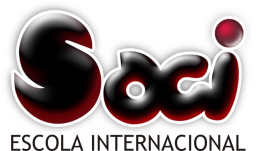 Oportunidade de ESTÁGIONome da Escola:Escola Internacional SACIAv. Deusdedith Salgado, 1750 Teixeiras – Juiz de Fora, MGTelefone: (32) 3215 7658Curso:Ciência da Computação/Sistemas de Informação (a partir do 2º período)Atividades a serem desenvolvidas:Suporte técnico aos funcionários e professores da escola, instalação de equipamentos (computador, data show, som, TV, etc). Manutenção do laboratório de informática.Carga horária diária:6 horas (horário a combinar)Carga horária semanal:30 horasPerfil do(a) estagiário(a):Proatividade, simpatia, boa comunicação oral e escrita e facilidade para trabalhar em equipe. Benefícios oferecidos:Bolsa-auxílio de R$ 600,00 e vale-transporte.Seleção:Análise de currículo e entrevista.Inscrições:Enviar currículo para sacipedagogico@gmail.comPeríodo das inscrições:08/01/2018 a 19/01/2018Nº de vagas:1